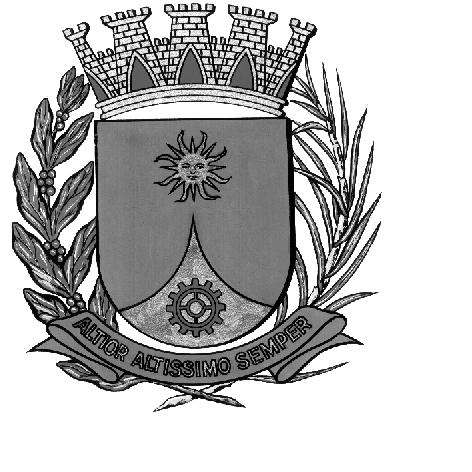 CÂMARA MUNICIPAL DE ARARAQUARAAUTÓGRAFO NÚMERO 218/17PROJETO DE LEI NÚMERO 258/17Dispõe sobre a abertura de Crédito Adicional Suplementar no DAAE - Departamento Autônomo de Água e Esgoto e dá outras providências.Art. 1º. Fica o Departamento Autônomo de Água e Esgoto autorizado a abrir um Crédito Adicional Suplementar no valor de R$ 986.000,00 (Novecentos e Oitenta e Seis Mil Reais) objetivando a contratação de empresa para elaboração de laudos de todos os reservatórios da autarquia, contratação de empresa para elaboração de estudo de diagnóstico pata a Estação de Tratamento de Água ETA-Fonte e Estação de Tratamento de Esgotos ETE – Araraquara e execução das plataformas nos PEVs para o sistema de caçambas Roll On Roll Off para transporte de resíduos de vegetação, conforme demonstrativo abaixo: CÂMARA MUNICIPAL DE ARARAQUARA, aos 12 (doze) dias do mês de setembro do ano de 2017 (dois mil e dezessete).Art. 2º. O Crédito Adicional Suplementar autorizado no artigo anterior será coberto com recursos provenientes de anulação parcial de dotação orçamentária vigente no valor R$ 986.000,00 (Novecentos e Oitenta e Seis Mil Reais), conforme abaixo especificado: Art. 3º. Fica incluído o presente crédito adicional suplementar na Lei Municipal nº 8.075, de 22 de novembro de 2013 (Plano Plurianual - PPA), na Lei Municipal nº 8.753, de 19 de julho de 2016 (Lei de Diretrizes Orçamentárias - LDO) e na Lei Municipal nº 8.864, de 16 de novembro de 2016 (Lei Orçamentária Anual - LOA).Art. 4º. Esta Lei entrará em vigor na data de sua publicação.CÂMARA MUNICIPAL DE ARARAQUARA, aos 12 (doze) dias do mês de setembro do ano de 2017 (dois mil e dezessete).JÉFERSON YASHUDA FARMACÊUTICOPresidente03DEPARTAMENTO AUTÔNOMO DE ÁGUA E ESGOTODEPARTAMENTO AUTÔNOMO DE ÁGUA E ESGOTODEPARTAMENTO AUTÔNOMO DE ÁGUA E ESGOTODEPARTAMENTO AUTÔNOMO DE ÁGUA E ESGOTODEPARTAMENTO AUTÔNOMO DE ÁGUA E ESGOTO03.03COORDENADORIA EXECUTIVA DE OPERAÇÕESCOORDENADORIA EXECUTIVA DE OPERAÇÕESCOORDENADORIA EXECUTIVA DE OPERAÇÕESCOORDENADORIA EXECUTIVA DE OPERAÇÕESCOORDENADORIA EXECUTIVA DE OPERAÇÕES03.03.06GERÊNCIA DE PROJETOS E PLANEJAMENTO ESTRATÉGICOGERÊNCIA DE PROJETOS E PLANEJAMENTO ESTRATÉGICOGERÊNCIA DE PROJETOS E PLANEJAMENTO ESTRATÉGICOGERÊNCIA DE PROJETOS E PLANEJAMENTO ESTRATÉGICOGERÊNCIA DE PROJETOS E PLANEJAMENTO ESTRATÉGICOFUNCIONAL PROGRAMÁTICAFUNCIONAL PROGRAMÁTICAFUNCIONAL PROGRAMÁTICAFUNCIONAL PROGRAMÁTICAFUNCIONAL PROGRAMÁTICAFUNCIONAL PROGRAMÁTICA1717SaneamentoSaneamento17.51217.512Saneamento Básico UrbanoSaneamento Básico Urbano17.512.010717.512.0107Desenvolvimento OrganizacionalDesenvolvimento Organizacional17.512.0107.217.512.0107.2AtividadeAtividade17.512.0107.2.32717.512.0107.2.327Planejamento e Administração de ObrasPlanejamento e Administração de ObrasR$300.000,00CATEGORIA ECONÔMICACATEGORIA ECONÔMICACATEGORIA ECONÔMICACATEGORIA ECONÔMICACATEGORIA ECONÔMICACATEGORIA ECONÔMICA3.3.90.39Outros Serviços Terceiros - Pessoa JurídicaOutros Serviços Terceiros - Pessoa JurídicaOutros Serviços Terceiros - Pessoa JurídicaR$300.000,00FONTE DE RECURSOFONTE DE RECURSOFONTE DE RECURSO04 – Recursos Próprios da Administração Indireta04 – Recursos Próprios da Administração Indireta04 – Recursos Próprios da Administração Indireta03DEPARTAMENTO AUTÔNOMO DE ÁGUA E ESGOTODEPARTAMENTO AUTÔNOMO DE ÁGUA E ESGOTODEPARTAMENTO AUTÔNOMO DE ÁGUA E ESGOTODEPARTAMENTO AUTÔNOMO DE ÁGUA E ESGOTODEPARTAMENTO AUTÔNOMO DE ÁGUA E ESGOTO03.03COORDENADORIA EXECUTIVA DE OPERAÇÕESCOORDENADORIA EXECUTIVA DE OPERAÇÕESCOORDENADORIA EXECUTIVA DE OPERAÇÕESCOORDENADORIA EXECUTIVA DE OPERAÇÕESCOORDENADORIA EXECUTIVA DE OPERAÇÕES03.03.11GERÊNCIA DE TRATAMENTO DE ÁGUA E ESGOTOSGERÊNCIA DE TRATAMENTO DE ÁGUA E ESGOTOSGERÊNCIA DE TRATAMENTO DE ÁGUA E ESGOTOSGERÊNCIA DE TRATAMENTO DE ÁGUA E ESGOTOSGERÊNCIA DE TRATAMENTO DE ÁGUA E ESGOTOSFUNCIONAL PROGRAMÁTICAFUNCIONAL PROGRAMÁTICAFUNCIONAL PROGRAMÁTICAFUNCIONAL PROGRAMÁTICAFUNCIONAL PROGRAMÁTICAFUNCIONAL PROGRAMÁTICA1717SaneamentoSaneamento17.51217.512Saneamento Básico UrbanoSaneamento Básico Urbano17.512.010817.512.0108Sistema de ÁguaSistema de Água17.512.0108.217.512.0108.2AtividadeAtividade17.512.0108.2.33617.512.0108.2.336Operar o Tratamento de ÁguaOperar o Tratamento de ÁguaR$215.000,00CATEGORIA ECONÔMICACATEGORIA ECONÔMICACATEGORIA ECONÔMICACATEGORIA ECONÔMICACATEGORIA ECONÔMICACATEGORIA ECONÔMICA3.3.90.39Outros Serviços Terceiros - Pessoa JurídicaOutros Serviços Terceiros - Pessoa JurídicaOutros Serviços Terceiros - Pessoa JurídicaR$215.000,00FONTE DE RECURSOFONTE DE RECURSOFONTE DE RECURSO04 – Recursos Próprios da Administração Indireta04 – Recursos Próprios da Administração Indireta04 – Recursos Próprios da Administração IndiretaFUNCIONAL PROGRAMÁTICAFUNCIONAL PROGRAMÁTICAFUNCIONAL PROGRAMÁTICAFUNCIONAL PROGRAMÁTICAFUNCIONAL PROGRAMÁTICAFUNCIONAL PROGRAMÁTICA1717SaneamentoSaneamento17.51217.512Saneamento Básico UrbanoSaneamento Básico Urbano17.512.010917.512.0109Sistema de EsgotosSistema de Esgotos17.512.0109.217.512.0109.2AtividadeAtividade17.512.0109.2.35417.512.0109.2.354Operar o Tratamento de EsgotosOperar o Tratamento de EsgotosR$191.000,00CATEGORIA ECONÔMICACATEGORIA ECONÔMICACATEGORIA ECONÔMICACATEGORIA ECONÔMICACATEGORIA ECONÔMICACATEGORIA ECONÔMICA3.3.90.39Outros Serviços Terceiros - Pessoa JurídicaOutros Serviços Terceiros - Pessoa JurídicaOutros Serviços Terceiros - Pessoa JurídicaR$191.000,00FONTE DE RECURSOFONTE DE RECURSOFONTE DE RECURSO04 – Recursos Próprios da Administração Indireta04 – Recursos Próprios da Administração Indireta04 – Recursos Próprios da Administração Indireta030303DEPARTAMENTO AUTÔNOMO DE ÁGUA E ESGOTODEPARTAMENTO AUTÔNOMO DE ÁGUA E ESGOTODEPARTAMENTO AUTÔNOMO DE ÁGUA E ESGOTO03.0703.0703.07DIRETORIA DE GESTÃO AMBIENTALDIRETORIA DE GESTÃO AMBIENTALDIRETORIA DE GESTÃO AMBIENTAL03.07.0203.07.0203.07.02GERÊNCIA DE RESÍDUOS ESPECIAIS E VOLUMOSOSGERÊNCIA DE RESÍDUOS ESPECIAIS E VOLUMOSOSGERÊNCIA DE RESÍDUOS ESPECIAIS E VOLUMOSOSFUNCIONAL PROGRAMÁTICAFUNCIONAL PROGRAMÁTICAFUNCIONAL PROGRAMÁTICAFUNCIONAL PROGRAMÁTICAFUNCIONAL PROGRAMÁTICAFUNCIONAL PROGRAMÁTICA1717SaneamentoSaneamento17.51217.512Saneamento Básico UrbanoSaneamento Básico Urbano17.512.011017.512.0110Gestão de Resíduos SólidosGestão de Resíduos Sólidos17.512.0110.217.512.0110.2AtividadeAtividade17.512.0110.2.35917.512.0110.2.359Resíduos da Construção Civil e Resíduos EspeciaisResíduos da Construção Civil e Resíduos EspeciaisR$280.000,00CATEGORIA ECONÔMICACATEGORIA ECONÔMICACATEGORIA ECONÔMICACATEGORIA ECONÔMICACATEGORIA ECONÔMICACATEGORIA ECONÔMICA4.4.90.51Obras e InstalaçõesObras e InstalaçõesObras e InstalaçõesR$280.000,00FONTE DE RECURSOFONTE DE RECURSOFONTE DE RECURSO04 – Recursos Próprios da Administração Indireta04 – Recursos Próprios da Administração Indireta04 – Recursos Próprios da Administração Indireta03DEPARTAMENTO AUTÔNOMO DE ÁGUA E ESGOTODEPARTAMENTO AUTÔNOMO DE ÁGUA E ESGOTODEPARTAMENTO AUTÔNOMO DE ÁGUA E ESGOTODEPARTAMENTO AUTÔNOMO DE ÁGUA E ESGOTODEPARTAMENTO AUTÔNOMO DE ÁGUA E ESGOTO03.03COORDENADORIA EXECUTIVA DE OPERAÇÕESCOORDENADORIA EXECUTIVA DE OPERAÇÕESCOORDENADORIA EXECUTIVA DE OPERAÇÕESCOORDENADORIA EXECUTIVA DE OPERAÇÕESCOORDENADORIA EXECUTIVA DE OPERAÇÕES03.03.03GERÊNCIA DE MANUTENÇÃO ELÉTRICA E MECÂNICAGERÊNCIA DE MANUTENÇÃO ELÉTRICA E MECÂNICAGERÊNCIA DE MANUTENÇÃO ELÉTRICA E MECÂNICAGERÊNCIA DE MANUTENÇÃO ELÉTRICA E MECÂNICAGERÊNCIA DE MANUTENÇÃO ELÉTRICA E MECÂNICAFUNCIONAL PROGRAMÁTICAFUNCIONAL PROGRAMÁTICAFUNCIONAL PROGRAMÁTICAFUNCIONAL PROGRAMÁTICAFUNCIONAL PROGRAMÁTICAFUNCIONAL PROGRAMÁTICA1717SaneamentoSaneamento17.51217.512Saneamento Básico UrbanoSaneamento Básico Urbano17.512.010817.512.0108Sistema de ÁguaSistema de Água17.512.0108.217.512.0108.2AtividadeAtividade17.512.0108.2.34917.512.0108.2.349Manutenção Elétrica e Mecânica do Sistema de ÁguaManutenção Elétrica e Mecânica do Sistema de ÁguaR$465.000,00CATEGORIA ECONÔMICACATEGORIA ECONÔMICACATEGORIA ECONÔMICACATEGORIA ECONÔMICACATEGORIA ECONÔMICACATEGORIA ECONÔMICA3.3.90.39Outros Serviços Terceiros - Pessoa JurídicaOutros Serviços Terceiros - Pessoa JurídicaOutros Serviços Terceiros - Pessoa JurídicaR$465.000,00FONTE DE RECURSOFONTE DE RECURSOFONTE DE RECURSO04 – Recursos Próprios da Administração Indireta04 – Recursos Próprios da Administração Indireta04 – Recursos Próprios da Administração Indireta030303DEPARTAMENTO AUTÔNOMO DE ÁGUA E ESGOTODEPARTAMENTO AUTÔNOMO DE ÁGUA E ESGOTODEPARTAMENTO AUTÔNOMO DE ÁGUA E ESGOTO03.0703.0703.07DIRETORIA DE GESTÃO AMBIENTALDIRETORIA DE GESTÃO AMBIENTALDIRETORIA DE GESTÃO AMBIENTAL03.07.0103.07.0103.07.01GERÊNCIA DE RESÍDUOS SÓLIDOSGERÊNCIA DE RESÍDUOS SÓLIDOSGERÊNCIA DE RESÍDUOS SÓLIDOSFUNCIONAL PROGRAMÁTICAFUNCIONAL PROGRAMÁTICAFUNCIONAL PROGRAMÁTICAFUNCIONAL PROGRAMÁTICAFUNCIONAL PROGRAMÁTICAFUNCIONAL PROGRAMÁTICA1717SaneamentoSaneamento17.51217.512Saneamento Básico UrbanoSaneamento Básico Urbano17.512.011017.512.0110Gestão de Resíduos SólidosGestão de Resíduos Sólidos17.512.0110.217.512.0110.2AtividadeAtividade17.512.0110.2.15617.512.0110.2.156Tratamento e Disposição FinalTratamento e Disposição FinalR$241.000,00CATEGORIA ECONÔMICACATEGORIA ECONÔMICACATEGORIA ECONÔMICACATEGORIA ECONÔMICACATEGORIA ECONÔMICACATEGORIA ECONÔMICA3.3.90.39Outros Serviços Terceiros - Pessoa JurídicaOutros Serviços Terceiros - Pessoa JurídicaOutros Serviços Terceiros - Pessoa JurídicaR$241.000,00030303DEPARTAMENTO AUTÔNOMO DE ÁGUA E ESGOTODEPARTAMENTO AUTÔNOMO DE ÁGUA E ESGOTODEPARTAMENTO AUTÔNOMO DE ÁGUA E ESGOTO03.0703.0703.07DIRETORIA DE GESTÃO AMBIENTALDIRETORIA DE GESTÃO AMBIENTALDIRETORIA DE GESTÃO AMBIENTAL03.07.0203.07.0203.07.02GERÊNCIA DE RESÍDUOS ESPECIAIS E VOLUMOSOSGERÊNCIA DE RESÍDUOS ESPECIAIS E VOLUMOSOSGERÊNCIA DE RESÍDUOS ESPECIAIS E VOLUMOSOSFUNCIONAL PROGRAMÁTICAFUNCIONAL PROGRAMÁTICAFUNCIONAL PROGRAMÁTICAFUNCIONAL PROGRAMÁTICAFUNCIONAL PROGRAMÁTICAFUNCIONAL PROGRAMÁTICA1717SaneamentoSaneamento17.51217.512Saneamento Básico UrbanoSaneamento Básico Urbano17.512.011017.512.0110Gestão de Resíduos SólidosGestão de Resíduos Sólidos17.512.0110.217.512.0110.2AtividadeAtividade17.512.0110.2.35917.512.0110.2.359Resíduos da Construção Civil e Resíduos EspeciaisResíduos da Construção Civil e Resíduos EspeciaisR$220.000,00CATEGORIA ECONÔMICACATEGORIA ECONÔMICACATEGORIA ECONÔMICACATEGORIA ECONÔMICACATEGORIA ECONÔMICACATEGORIA ECONÔMICA3.3.90.34Outras Despesas Pessoal - TerceirizaçãoOutras Despesas Pessoal - TerceirizaçãoOutras Despesas Pessoal - TerceirizaçãoR$220.000,00FONTE DE RECURSOFONTE DE RECURSOFONTE DE RECURSO04 – Recursos Próprios da Administração Indireta04 – Recursos Próprios da Administração Indireta04 – Recursos Próprios da Administração IndiretaFUNCIONAL PROGRAMÁTICAFUNCIONAL PROGRAMÁTICAFUNCIONAL PROGRAMÁTICAFUNCIONAL PROGRAMÁTICAFUNCIONAL PROGRAMÁTICAFUNCIONAL PROGRAMÁTICA1717SaneamentoSaneamento17.51217.512Saneamento Básico UrbanoSaneamento Básico Urbano17.512.011017.512.0110Gestão de Resíduos SólidosGestão de Resíduos Sólidos17.512.0110.217.512.0110.2AtividadeAtividade17.512.0110.2.35917.512.0110.2.359Resíduos da Construção Civil e Resíduos EspeciaisResíduos da Construção Civil e Resíduos EspeciaisR$60.000,00CATEGORIA ECONÔMICACATEGORIA ECONÔMICACATEGORIA ECONÔMICACATEGORIA ECONÔMICACATEGORIA ECONÔMICACATEGORIA ECONÔMICA3.3.90.39Outros Serviços Terceiros - Pessoa JurídicaOutros Serviços Terceiros - Pessoa JurídicaOutros Serviços Terceiros - Pessoa JurídicaR$60.000,00FONTE DE RECURSOFONTE DE RECURSOFONTE DE RECURSO04 – Recursos Próprios da Administração Indireta04 – Recursos Próprios da Administração Indireta04 – Recursos Próprios da Administração Indireta